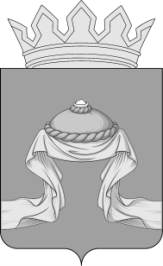 Администрация Назаровского районаКрасноярского краяПОСТАНОВЛЕНИЕ«09» 07 2020                                    г. Назарово                                       № 217-пО внесении изменений в постановление администрации  Назаровского района от 23.03.2020 № 96-п «О межведомственной комиссии администрации Назаровского района по вопросам признания помещения жилым помещением, жилого помещения непригодным для проживания                                 и многоквартирного дома аварийным и подлежащим сносу или реконструкции, садового дома жилым домом и жилого дома садовым домом» В связи с приведением в соответствие с действующим законодательством Российской Федерации, на основании Федерального закона от 06.10.2003 № 131-ФЗ «Об общих принципах организации местного самоуправления в Российской Федерации», в соответствии со статьями 15, 32 Жилищного кодекса Российской Федерации, постановлением Правительства Российской Федерации от 28.01.2006 № 47 «О признании помещения жилым помещением, жилого помещения непригодным для проживания, многоквартирного дома аварийным и подлежащим сносу или реконструкции, садового дома жилым домом и жилого дома садовым домом», руководствуясь Уставом муниципального образования Назаровский муниципальный район Красноярского края, ПОСТАНОВЛЯЮ:1. Внести в постановление администрации Назаровского района                          от 23.03.2020 № 96-п «О межведомственной комиссии администрации Назаровского района по вопросам признания помещения жилым помещением, жилого помещения непригодным для проживания                                  и многоквартирного дома аварийным и подлежащим сносу                                                 или реконструкции, садового дома жилым домом и жилого дома садовым домом» следующие изменения:1.1. Пункт 1.6 части 1 приложения 1 к постановлению изложить                        в следующей редакции: «1.6. Решение о признании помещения жилым помещением, жилого помещения пригодным (непригодным) для проживания граждан, а также многоквартирного дома аварийным и подлежащим сносу или реконструкции принимается администрацией Назаровского района (за исключением жилых помещений жилищного фонда Российской Федерации и многоквартирных домов, находящихся в федеральной собственности). В случае если комиссией проводится оценка жилых помещений жилищного фонда Российской Федерации, а также многоквартирного дома, находящегося в федеральной собственности, решение о признании помещения жилым помещением, жилого помещения пригодным (непригодным) для проживания граждан, а также многоквартирного дома аварийным и подлежащим сносу или реконструкции принимается федеральным органом исполнительной власти, осуществляющим полномочия собственника в отношении оцениваемого имущества, а если оцениваемое имущество принадлежит                                           на соответствующем вещном праве федеральному органу исполнительной власти либо его подведомственному предприятию (учреждению), указанное решение принимается таким федеральным органом исполнительной власти. Решение принимается на основании заключения комиссии, оформленного                в порядке, предусмотренном пунктом 3.2.6 настоящего Положения.»;1.2. Приложение 2 к постановлению изложить в новой редакции согласно приложению к настоящему постановлению.2. Отделу организационной работы и документационного обеспечения администрации Назаровского района (Любавина) разместить постановление на официальном сайте муниципального образования Назаровский муниципальный район Красноярского края в информационно-телекоммуникационной сети «Интернет».3. Контроль за выполнением постановления возложить  на  заместителяглавы района по сельскому хозяйству и земельным отношениям (Недик).4. Постановление вступает в силу в день, следующий за днём              его официального опубликования в газете «Советское Причулымье»Глава района		          						   Г.В. АмпилоговаПриложение к постановлению администрацииНазаровского районаот «09» 07 2020 № 217-пПриложение 2к постановлению администрацииНазаровского районаот 23.03.2020 №  96-пСоставмежведомственной комиссии по вопросам признания помещения жилым помещением, жилого помещения непригодным для проживания                                и многоквартирного дома аварийным и подлежащим сносу или реконструкции, садового дома жилым домом и жилого дома садовым домомКаверзина                                           - ведущий специалист по вопросамАлександра Александровна	архитектуры и градостроительной деятельности отдела градостроительства и имущественных отношений администрации Назаровского района, секретарь комиссии.Члены комиссии:Абраменко					- начальник отдела по правовым вопросам Сергей Михайлович			администрации Назаровского района;Алеевский	- начальник отдела градостроительстваЮрий Александрович	и имущественных отношений администрации Назаровского района; Бережная		- начальник Назаровского отделаСветлана Анатольевна	Управления государственной регистрации, кадастра и картографии по Красноярскому краю (по согласованию);Коробицын	- начальник ОНД и ПР по г. Назарово иДмитрий Валерьевич	Назаровскому району УНД и ПР ГУ МЧС России по Красноярскому краю ( по согласованию);Крицкий	- начальник Муниципального казенногоАлександр Иванович                         учреждения служба «Заказчик» Назаровского района;Михайлюков                                       - главный специалист по вопросамЕгор Сергеевич	безопасности района, гражданской обороне, чрезвычайным ситуациям	и пожарной безопасности администрации Назаровского района;Сидорова	- ведущий специалист по вопросам ЖКХВиктория Игоревна	и муниципальному жилищному контролю администрации Назаровского района;Томашов	- начальник Восточно-СибисркогоВасилий Евдокимович 	филиала АО «Ростехинвентаризация - Федеральное БТИ» (по согласованию);Шевелева	- начальник территориального отделаАлена Владимировна	Управления Федеральной службы по надзору в сфере защиты прав потребителей и благополучия человека по Красноярскому краю в г. Ачинске – главный государственный врач по                 г. Ачинску, г. Боготолу, г. Назарово, Ачинскому, Боготольскому, Большеулуйскому, Бирилюсскому, Козульскому, Назаровскому и Тюхтетскому районам (по согласованию).Евсеенко Сергей Викторович- заместитель главы района по жизнеобеспечению района, председатель комиссии;Недик Игорь Викторович- заместитель главы района по сельскому хозяйству и земельным отношениям, заместитель председателя комиссии;